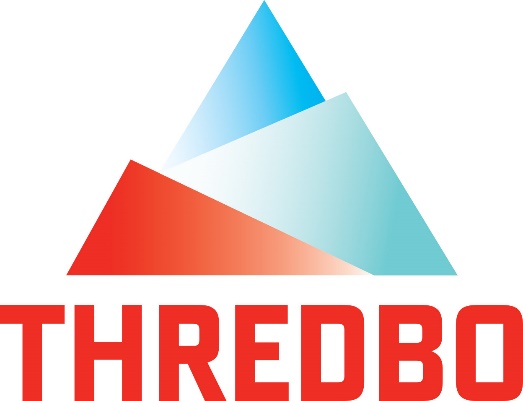 Site Environmental Management Plan (SEMP)Thredbo Alpine Hotel External Maintenance WorksThredbo Alpine ResortKosciuszko National Park NSWJuly 2022Document ControlTablesTable 1: Construction Detail and Activities	1Table 2: Key Contacts	2Table 3: Summary of Consultation Activities	3Table 4: Risk Assessment	4Table 5: Soil and Water Quality Management	5Table 6: Flora and Fauna Management	5Table 7: Waste and Hazardous Substances Management	6Table 8: Noise and Vibration Management	7Table 9: Air Quality Management	7Table 10: Traffic and Transport Management	7Table 11: Cultural Heritage Management	8IntroductionThis Site Environmental Management Plan (SEMP) has been prepared for implementation by Kosciuszko Thredbo Pty Ltd (KT) (and its contractors) for the Thredbo Alpine Hotel (TAH) external maintenance works (the Project).Purpose of SEMPThis SEMP has been developed to outline how construction processes for the Project are to be managed in order to maintain and protect the environmental values of the Project site and surrounds.Environmental and Social Sustainability Policy All activities undertaken by KT will be in accordance with the organisations Environmental and SocialSustainability Policy 2021.Project DetailsProject LocationThe TAH is located at 17 Friday Drive, Thredbo Village 2625, on land formally described as Lot 861/DP1128686.  The site is centrally located in the Village, situated slightly above and to the south of Friday Drive and Thredbo River.Project DescriptionThe Project will comprise the removal of existing native hardwood cladding and replacement with a like-for-like timber product.Construction Details and ActivitiesA summary of the construction program and activities is provided in Table 1. Table 1: Construction Detail and ActivitiesEnvironmental ManagementKey Contacts and RolesKey contacts for the Project are provided in Table 2. Prior to commencement of works, contact details will be updated for Project personnel.Table 2: Key ContactsIt will be the responsibility of the Project Manager to ensure that the SEMP is made available, communicated and maintained by all project staff. Environmental protection is the responsibility of all project staff. Communication KT is committed to ensuring effective communication and consultation is undertaken to inform the development of this SEMP and ensure it is implemented on-site. Where required, communication with key external stakeholders such as DPE and NPWS will be undertaken. A summary of the key consultation activities is provided in Table 3.Table 3: Summary of Consultation Activities Environmental Incident and Emergency ResponseAll Project personnel are required to follow KT’s Construction Site Incident and Emergency Procedures Thredbo Village 2021/2022. The procedure will be available on-site and all Project staff will be trained on their implementation through the site induction. The procedure classifies examples of emergencies and incidents and provides specific procedures for response to such events.The procedure also outlines general site management principles, incident reporting and notification requirements and provides an emergency contacts list.In the event of an environmental incident, emergency or near-miss, the following steps should be taken:STOP works in the area and if safe to do so ensure the safety of personnel within the vicinity;NOTIFY relevant persons e.g. emergency services or Construction Manager;ISOLATE the risk or hazard e.g. turn off machinery/plant, implement immediate site controls, set up exclusion zone; andREPORT and notify relevant persons (e.g. Project Manager, regulatory agencies).Environmental incident and near-miss reporting requirements are detailed in Section 4.1. Contact details for key Project personnel and emergency services are provided in Table 2.External contractors are required to prepare and implement an emergency and incident response procedure. The contractor will be responsible for responding to any environmental emergency caused by any action (or inaction) of the contractor’s staff, including notification requirements to external parties such as EPA and Fire, Fire and Rescue NSW.Risk AssessmentTo ensure that potential environmental risks are identified and managed, an environmental risk review has been included in Table 4. A risk matrix (Appendix B) was used to consider the likelihood and consequence of impacts identified in the SEE (KT 2022).Table 4: Risk AssessmentMitigation and Management MeasuresTo mitigate and manage potential project environmental impacts, the following environmental management activities and controls will be implemented. GeneralThe following measures will be implemented:ensure works are conducted by suitably qualified and trained personnel;ensure all site environmental management controls relevant to that stage of work are implemented in accordance with this SEMP;provide approved plans and relevant documentation in the site office or other suitable location so that they are easily assessible by all construction staff; andprior to commencement of works, the construction corridor will be temporarily fenced, roped or flagged to clearly delineate the construction area and no-go zones.Soil and Water QualityTable 5: Soil and Water Quality Management Flora and FaunaTable 6: Flora and Fauna ManagementWaste and Hazardous Substances The Project will generate the following waste streams:general solid waste (putrescible) e.g. waste from litter bins, food waste; andgeneral solid waste (non-putrescible) e.g. plastic, paper, carboard, demolition and construction waste.The following waste receptacles will be provided for the storage and disposal of waste associated with the construction of the Project:general litter bins for waste such as food waste and non-recyclable plastic;recycling bins for waste such as carboard packaging, paper, recyclable plastic;skip bins; andKT’s waste transfer facility (materials to be segregated for re-use, recycling etc.).Any waste that cannot be re-used within the resort will be transported off-site by a licence contractor and disposed of at the Jindabyne Landfill.Table 7: Waste and Hazardous Substances ManagementNoise and Vibration Table 8: Noise and Vibration ManagementAir Quality Table 9: Air Quality ManagementTraffic and Transport Table 10: Traffic and Transport Management Cultural Heritage Table 11: Cultural Heritage ManagementMonitoringThe Project Manager will conduct monitoring during all project phases (pre-construction, during construction and post-construction) to ensure compliance with this SEMP. This monitoring will occur during daily site meetings and inspections for each day of the Project. Environmental Incidents ReportingAll incidents and near misses will be managed in accordance with KT’s Construction site Incident and Emergency Procedures Thredbo Village 2021/2022. The document provides procedures for responding to incidents and emergences, reporting and notification requirements and emergency contacts.The following information should be recorded:time and date of the incident / near miss;a description of the incident / near miss;a sequence of events that led to the incident / near miss occurring;person/s involved in the incident / near miss (including witnesses);written statements from person/s involved (as applicable); anddetails of corrective actions.The Environmental Incident Report Form (Appendix C) should be completed for all environmental incidents. All parts of the form must be completed in accordance with KT’s incident procedure and following the instructions within the form. The form must be signed by the person making the report and the Project Manager/person in charge of the site/activity.Complaints ReportingShould complaints be received from the public in relation to the Project they will be recorded using the Complaints Form (Appendix C). The Project Manager will be responsible for investigating, recording and closing out any complaints received. All records will be stored within KT’s files and distributed to relevant persons / regulatory authorities as required.AppendicesSite Plans Replace page with site plan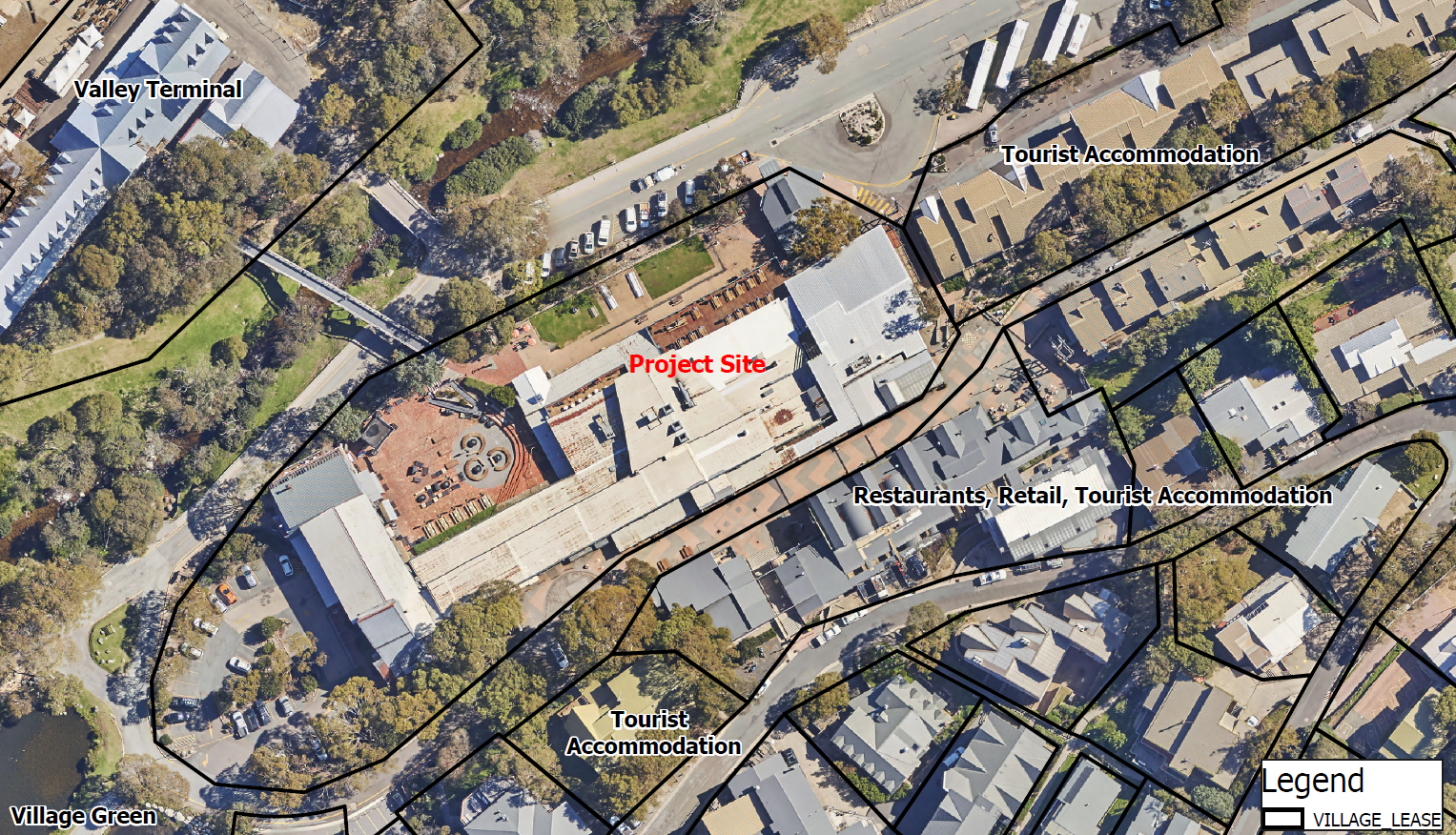 Proposed Temporary Material Stockpile Locations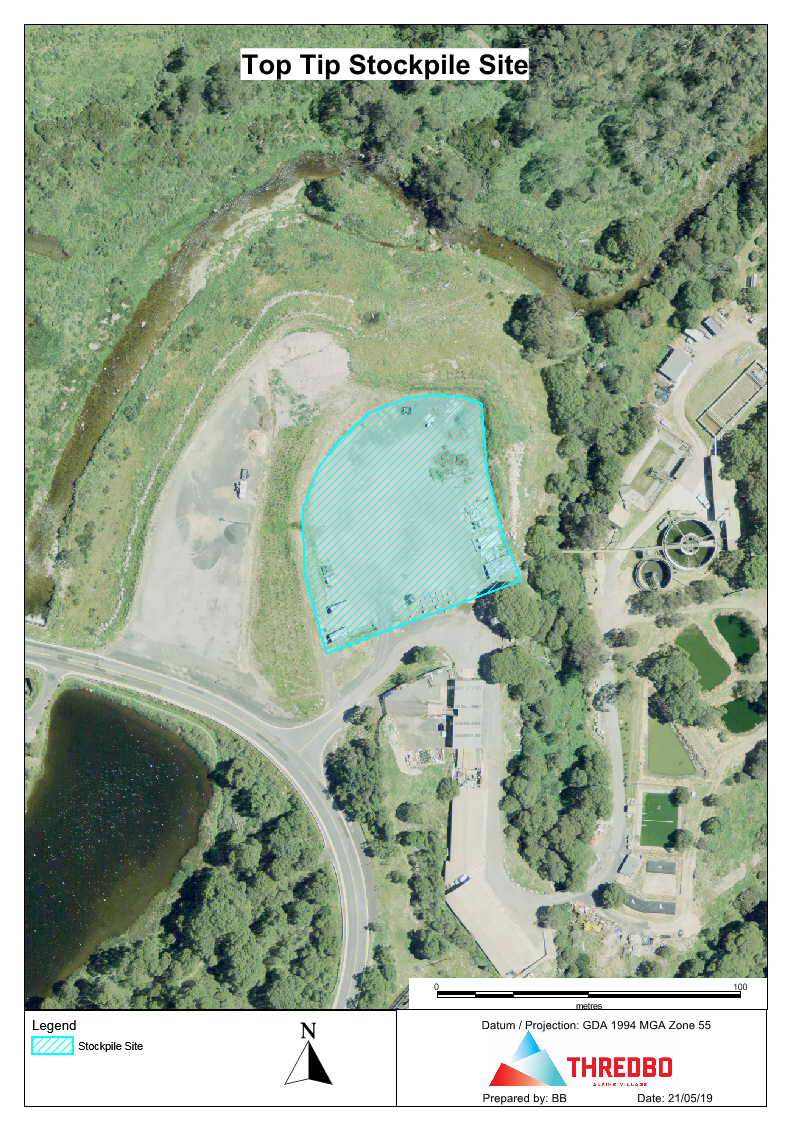 Main stockpile locations located at the Thredbo Waste Transfer StationRisk MatrixLikelihood and consequence is defined as follows: Likelihood: the chance that something might happen; andConsequence: the outcome of an event which may have the potential to change the existing environmental values.Environmental SchedulesTHREDBO ENVIRONMENTAL SERVICES    SEMP WEEKLY INSPECTION REPORTSheet _____of_____Project: _____________________________________________      Inspection Date: __________________Inspected by: _______________________________THREDBO ENVIRONMENTAL SERVICESRecord of complaintSheet _____of_____Project: _____________________________________________                      Date / Time: __________________Received by: _________________________________________                      Reference Number: ____________Replace page with Environmental Incident Reporting FormRevisionDateRevision TypeAuthorApproved byA28.06.2022DraftC.ChalkA.Harrigan021.07.2022FinalC.ChalkAspect DetailsSite AccessThe Project site is accessible via Friday Drive and Mowamba Place. Disturbance footprint No ground disturbance is proposed.Construction Program and Activities Pre-construction activities involve site preparation works, which will include:establishment of site boundary/fencing and no-go zones;establishment of site compound; anderection of site signage and pedestrian/traffic controls.The proposed construction program will comprise the following:mobilisation of plant and machinery; erection of scaffolding;removal of existing cladding, including segregation of materials to be recycled and materials to be disposed of off-site; installation of new cladding; painting new cladding; andreplacement of windows, trims and facia, where required (i.e. broken / damaged windows).Post-construction activities will comprise:demobilisation of plant and machinery; andsite clean-up.Machinery, Plant and EquipmentConstruction vehicles and plant will include (but is not limited to):delivery trucks; andmobile crane.Stockpiles / Material StorageMaterials (e.g. old and new cladding) will be temporarily stockpiled in various locations depending on the area of works at the time. Temporary stockpile locations will likely include the Hotel carpark, Alpine Bar and carpark below Keller Concourse.Larger stockpiles will be located within Thredbo’s tip carpark. Access to these locations will be restricted to KT staff and contractors.Site Facilities and CompoundThere will be no compound or temporary structures within the construction corridor. A portion of the carpark below the Keller Concourse will likely be used for the temporary storage of materials and construction vehicle parking.Existing amenities (e.g. staff room and toilets) at Valley Terminal and the TAH will be available for construction staff. Project TimingThe anticipated timing for commencement of works is between October 2022 – May 2023.  The maintenance works will be carried out intermittently during the months of October - May over a five-year period between 2022-2027.ContactRoleContactKey Project PersonnelKey Project PersonnelKey Project PersonnelTBCProject Manager-Brent Bourke (KT)Environmental Officer-TBCConstruction Contractor-Government Agency ContactsGovernment Agency ContactsGovernment Agency ContactsDPE (Alpine Resorts Team)Development approval and compliance(02) 6456 1733National Parks and Wildlife Service (NPWS)Flora, fauna, archaeology(02) 6450 5600Environment Protection Agency (EPA)Water, noise, air pollution and regulation131 555NSW Soil Conservation ServiceSoil erosion and sediment control02 9842 8300Thredbo Village ServicesThredbo Village ServicesThredbo Village ServicesThredbo Medical CentreGeneral medical attention(02) 6457 6254Fire and Rescue Thredbo, NSWIncident/emergency(02) 6457 6144Emergency ContactsEmergency ContactsEmergency ContactsNSW PoliceIn case of fire, medical or police emergency000NSW Fire and RescueIn case of fire, medical or police emergency000NSW AmbulanceIn case of fire, medical or police emergency000Consultation ActivityCommunication MethodFrequencyInternalSite inductionsPrior to commencement of worksInternalPre-start meetings and toolbox talksDailyInternalReports to Project Manager identifying project progress, any environmental incidents, and review of any complaints or enquiriesWeekly ExternalFace-to-face meetings, phone and email correspondence with relevant Government Departments / AgenciesAs requiredExternalIn-writing notifications to Government Departments / Agencies and relevant parties (e.g. commencement of construction, notification of non-compliances, details of pollution incidents)As requiredExternalNotification to surrounding business owners Prior to commencement of worksAspectActivity / Project PhasePotential ImpactInherent RiskInherent RiskInherent RiskControlsResidual RiskResidual RiskResidual RiskAspectActivity / Project PhasePotential ImpactLikelihoodConsequenceRisk RatingLikelihoodConsequenceRisk RatingInjury/death to fauna as a result of earthworksConstructionLoss in population of fauna.21Low (2)Flora and Fauna Management (Section 3.5.3) 11Very low (1)Release of pollutants from paintingPainting Potential reduction in water quality from the release of pollutants into stormwater/drains.22Low (4)Soil and Water Management (Section 3.5.2) 11Low (2)Generation of dust through movement of vehicles / plant and removal of claddingDemolition / construction  Nuisance or health impacts from the release of dust. The potential impacts on air quality from the works are considered to be minor.21Low (4)Air Quality Management (Section 3.5.6) 11Low (3)Leak or spill of fuel or oil from fuel storage, plant and vehiclesConstructionLand and water contamination caused by the release of hydrocarbons.21Low (2)Waste and Hazardous Substance Management (Section 3.5.4) 11Very low (1)Release of noise and/or vibrations during demolition/construction worksDemolition/construction Noise impacts on adjacent businesses / tourist accommodation. Potential impacts will be intermittent and short term.32Mod (6)Noise and Vibration Management (Section 3.5.5) 31Low (3)Introduction and/or proliferation of weed/pest species in vehicles, plant, shoes and materials ConstructionLoss of biodiversity.22Low (4)Flora and Fauna Management (Section 3.5.3)11Very low (1)Storage and disposal of wasteConstructionIncrease in pest numbers; impacts to road users and/or the environment from vehicles with unsecured loads.22Low (4)Waste and Hazardous Substance Management (Section 3.5.4)21Low (2)Construction vehicles and plants utilising existing road networkConstruction Inconvenience to existing transport networks/potential traffic impacts from the works will be negligible.21Low (4)Traffic and Transport Management (Section 3.5.7) 11Low (2)Temporary pedestrian diversionsConstructionInconvenience to pedestrians will be short-term and negligible.31Low (4)Traffic and Transport Management (Section 3.5.7)  21Low (3)Soil and Water Quality Management Soil and Water Quality Management ObjectiveMinimise potential impacts to receiving watersMitigation MeasuresNo ground disturbance is to occur; andImplement appropriate controls when painting to avoid spills.Performance CriteriaNo pollutants, paint etc. observed in stormwater runoff or drainsCorrective ActionsIf pollutants, paint etc. are observed leaving site, identify the source and amend or introduce further controls. Flora and Fauna Management Flora and Fauna Management ObjectiveMinimise potential impacts to native flora and fauna; Minimise the introduction of invasive species; andReduce risk of introducing invasive pest species.Mitigation MeasuresNo native vegetation clearing is to occur;Maintain a clean and tidy work area to ensure animals are not attracted to the site; andProject machinery and vehicles to arrive/depart from KNP and the Project site in a clean condition, free of mud and vegetative propagules and pathogens; andAll vehicles and machinery entering Thredbo must adhere to the Standard Operating Procedure: Use and Maintenance of Wash Down Bay (March 2019) which requires all vehicles and machinery to utilise the weed wash-down bay prior to entering site to ensure no new weed seeds are introduced to the site and KNP.Performance CriteriaNo death or injury to fauna as a result of on-site activities;No ground disturbance; andNo introduction of invasive species as a result of construction activities.Corrective ActionsReview and implement suitable strategies to dissuade fauna from coming to site; andContact NPWS / LAOKO if injured fauna is identified as a result of site activities; andReview existing biosecurity procedures (e.g. clean down procedure) and implement additional controls if required.Waste and Hazardous Substances ManagementWaste and Hazardous Substances ManagementObjectiveMinimise construction waste as much as practicable;Reduce the impact of waste on-site and beyond the site boundary; andEliminate the potential for release of fuels, chemicals and hazardous substances to the environment.Mitigation MeasuresAll waste will be managed and disposed of in accordance with the KT’s waste management procedures;All waste will be separated into waste stream and contained within appropriate receptacles and disposed in accordance with EPA guidelines; All Project staff to be made aware of the requirement to maintain a clean/tidy site;Efforts shall be made to reduce, reuse and recycle demolition / construction waste;Refuelling procedures to be implemented to minimise spills of fuel products;All storage of petroleum products, oils or chemicals to be in accordance with Australian Standards; andIn the event on an on-site spill, construction staff will follow KT’s Construction Site Incident and Emergency Procedures Thredbo Village, 2021/2022.Performance CriteriaNo litter or waste material to be released from site in an uncontrolled manner.Corrective ActionsInvestigate cause of inappropriate waste disposal/management; andReview on-site waste handling facilities and implement corrective actions. Noise and Vibration ManagementNoise and Vibration ManagementObjectiveMinimise potential noise and vibration nuisance in the surrounding environment.Mitigation MeasuresProject staff will take reasonable and practicable management measures to avoid and mitigate environmental nuisance from noise associated with the works;Works are to be undertaken during standard work hours as stipulated in the conditions of consent; Appropriate noise management strategies will be implemented for construction works and operation of plant in accordance with the Australian Standard AS 2436-2010 Guide to noise and vibration control on construction, demolition and maintenance sites and the Interim Construction Noise Guideline (DECC 2009) e.g. ensure plant is regularly maintained, and repair or replace; andEquipment that becomes noisy, turn off plant that is not being used.Performance CriteriaNo construction related noise and vibration complaints received.Corrective ActionsIf complaints are received, the following steps will be taken:Investigate specific cause of complaint;Review site activities/processes and identify the source of the noise emissions;Implement immediate corrective actions e.g. swap out noisy equipment; andIf required, implement administrative controls e.g. change work hours to minimise noise.Air Quality ManagementAir Quality ManagementObjectiveMinimise potential impacts to the existing air quality in the surrounding environment.Mitigation MeasuresConstruction staff will take reasonable and practicable measure to prevent dirt and dust from affecting the amenity or the surrounding environment during construction; andPlant and equipment to be maintained and operated in an efficient manner to reduce air pollution.Performance CriteriaNo complaints received in relation to air pollution.Corrective ActionsIf complaints are received, the following steps will be taken:Investigate specific cause of complaint;Review site activities/processes and identify the source of air emissions;Implement immediate corrective actions on-site e.g. water site, replace equipment deemed to be poorly maintained; andIf required, implement administrative controls e.g. additional staff training, alter construction methods or timing for undertaking dust generating activities.Traffic and Transport Management Traffic and Transport Management ObjectiveMinimise potential impacts to the existing road network;Ensure the safety of workers, pedestrians and road users. Mitigation MeasuresPedestrian access within the construction corridor will be managed and redirected (if required) by KT or an authorised contractor through the use of signage and exclusion from the construction corridor; andTraffic and construction vehicle access will be managed as per regular daily operation in the resort.Performance CriteriaNo significant impacts to existing road network or users; andNo complaints in relation to traffic or vehicle operators.Corrective ActionsIf complaints are received, traffic management procedures will be reviewed and amended (if necessary).Cultural Heritage ManagementObjectiveMinimise potential impacts on places and objects of cultural heritage significance   Mitigation MeasuresWhere unexpected items of potential archaeological, built or Aboriginal cultural heritage significance are discovered, Project personnel will follow the below procedure:STOP: Stop work and leave the site or item where it is.NOTIFY: Notify the Project Manager and NPWS to arrange for representatives to inspect the site. If human remains are found, the NSW Police must also be notified.MANAGE: Management may involve securing the find by erecting a no-go zone. REPORT: The Project Manager will complete any reporting requirements, as directed by NPWS. Performance CriteriaNo loss of cultural heritage values.Corrective ActionsIf a suspected item/artefact of Aboriginal, built or archaeological cultural heritage significance is encountered, follow procedure above – Stop, notify, manage and report. LikelihoodConsequence Consequence Consequence Consequence Consequence LikelihoodExtreme(5)Major(4)Moderate(3)Minor(2)Insignificant(1)Almost certain (5)Extreme (25)Extreme (20)Extreme (15)High (10)Moderate (5)Likely(4)Extreme (20)Extreme (16)High (12)Moderate (8)Low (4)Possible(3)Extreme (15)High (12)Moderate (9)Moderate (6)Low (3)Unlikely(2)High (10)Moderate (8)Moderate (6)Low (4)Low (2)Rare(1)Moderate (5)Low (4)Low (3)Low (2)Very low (1)Likelihood RatingLikelihood RatingDefinitionsRare 1Unlikely to occur during a lifetime or very unlikely to occurUnlikely 2Could occur but considered unlikely Possible 3Might occur at some timeLikely 4Will probably occurAlmost certain5Is expected to occur in most circumstancesConsequence RatingConsequence RatingDefinitionsInsignificant1Very low environmental impact confined to a small area within the Project area. Prompt (typically within a shift) clean-up.Minor2Low environmental impact confined within the Project area. Short-term (typically within a week) clean-up.Moderate3Reversible offsite environmental impact, requiring short-term clean-up (weeks). On-site medium term (weeks) clean-up.Major4Major, offsite, environmental impact requiring medium-term clean-up (months). On-site impact requiring significant clean-up effort (months).Extreme5Prolonged or severe, offsite or regional environmental impact requiring long-term clean-up (years) with irreversible residual damage. Extensive, Project area impact requiring long-term clean-up and recovery (years).Weather:                                                    Morning                                                 Afternoon                                                           Clear/Overcast/ Fine/Rain/Snow               Clear/Overcast/Fine/Rain/SnowWeather:                                                    Morning                                                 Afternoon                                                           Clear/Overcast/ Fine/Rain/Snow               Clear/Overcast/Fine/Rain/SnowWeather:                                                    Morning                                                 Afternoon                                                           Clear/Overcast/ Fine/Rain/Snow               Clear/Overcast/Fine/Rain/SnowWeather:                                                    Morning                                                 Afternoon                                                           Clear/Overcast/ Fine/Rain/Snow               Clear/Overcast/Fine/Rain/SnowWeather:                                                    Morning                                                 Afternoon                                                           Clear/Overcast/ Fine/Rain/Snow               Clear/Overcast/Fine/Rain/SnowOperationConditionPlant/LabourPlant/LabourCommentsSilt FenceHay Bale retention pondsHay Bale sediment protectionStormwater Pit protectionCyclone Fence (including gates)Para-web FenceSite SignagePaint Washout facilityVehicle Wash-downWaste SkipsTree ProtectionVerbal Discussion with Contractor:Verbal Discussion with Contractor:Verbal Discussion with Contractor:Verbal discussion with others:Verbal discussion with others:Materials Received / Required:Materials Received / Required:Materials Received / Required:Site Instructions Issued:Site Instructions Issued:Inspectors Report / Summary:Inspectors Report / Summary:Inspectors Report / Summary:Action required:Action required:Signature: ________________________________________                                      Date: __________________Signature: ________________________________________                                      Date: __________________Signature: ________________________________________                                      Date: __________________Signature: ________________________________________                                      Date: __________________Signature: ________________________________________                                      Date: __________________Complainant details:Witness details:Nature of complaint: ……………………………………………………………………………………………………………………………………………………………………………………………………………………………………………………………………………………………………………………………………………………………………………………………………………………………………………………………………………………………………………………………………………………………………………………………………………………………………………………………………………………………………………………………………………………………………………………………………………………………………………………………………………………………………………………………………………………………………………………………………………………………………………………………………………………………………………………………………………………………………………………………………………………………………………………………………………………………………………..     Complainant sign:Nature of complaint: ……………………………………………………………………………………………………………………………………………………………………………………………………………………………………………………………………………………………………………………………………………………………………………………………………………………………………………………………………………………………………………………………………………………………………………………………………………………………………………………………………………………………………………………………………………………………………………………………………………………………………………………………………………………………………………………………………………………………………………………………………………………………………………………………………………………………………………………………………………………………………………………………………………………………………………………………………………………………………………..     Complainant sign:Action taken: ……………………………………………………………………………………………………………………………………………………………………………………………………………………………………………………………………………………………………………………………………………………………………………………………………………………………………………………………………………………………………………………………………………………………………………………………………………………………………………………………………………………………………………………………………………………………………………………………………………………………………………………………………………………………………………………………………………………………………………………………………………………………………………………………………………………………………………………………………………………………………………………………………………………………………………………………………………………………………………………………………………………………………………………………………Action taken: ……………………………………………………………………………………………………………………………………………………………………………………………………………………………………………………………………………………………………………………………………………………………………………………………………………………………………………………………………………………………………………………………………………………………………………………………………………………………………………………………………………………………………………………………………………………………………………………………………………………………………………………………………………………………………………………………………………………………………………………………………………………………………………………………………………………………………………………………………………………………………………………………………………………………………………………………………………………………………………………………………………………………………………………………………